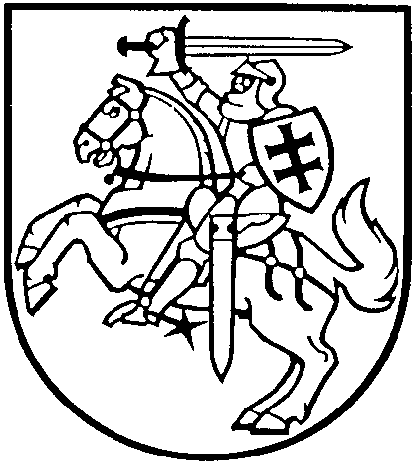 KULTŪROS PAVELDO DEPARTAMENTASPRIE KULTŪROS MINISTERIJOSDĖL 2021 M. KULTŪROS VERTYBIŲ APSKAITOS DOKUMENTŲ PROJEKTŲ RENGIMO PLANO VIEŠINIMOInformuojame, kad Kultūros paveldo departamentas prie Kultūros ministerijos (toliau – Departamentas), planuodamas kultūros vertybių apskaitą, Departamento direktoriaus 2021-01-11 įsakymu Nr. Į-6 (2021-02-04 įsakymo Nr. Į-36 redakcija), patvirtino Nekilnojamųjų kultūros vertybių, kurioms Departamento teritoriniai skyriai 2021 m. rengs apskaitos dokumentaciją, sąrašą bei pavedė Departamento teritoriniams skyrių vedėjams užtikrinti 2021 m. Nekilnojamojo kultūros paveldo vertinimo tarybos aktų projektų (toliau – Aktų projektai) tekstinių dalių parengimą ir jų pateikimą svarstyti Departamento sudarytoms Nekilnojamojo kultūros paveldo vertinimo taryboms. Taip pat Departamento direktoriaus 2021-01-11 įsakymu Nr. Į-4 (2021-02-09 įsakymo Nr. Į-43 redakcija) buvo patvirtintas Kultūros paveldo centro 2021 metų kultūros vertybių apskaitos dokumentų projektų rengimo planas. Pateikiame susipažinti objektų, kuriems 2021 m. bus rengiami apskaitos dokumentų projektai, sąrašus – Nr. 1–4 (pridedama).  Kultūros paveldo objektams ir vietovėms, išvardintoms Nr. 1–3 sąrašuose, nekilnojamojo kultūros paveldo vertinimo tarybos aktų projektus rengia Kultūros paveldo centro specialistai (išsamesnę informaciją apie konkrečių objektų apskaitos dokumentų projektų rengimą bei terminus galite rasti adresu www.kpc.lt). Kultūros vertybėms, pateiktoms sąraše Nr. 4, apskaitos dokumentų projektus rengia Kultūros paveldo departamento teritorinių skyrių specialistai (išsamesnę informaciją apie konkrečių objektų apskaitos dokumentų projektų rengimą bei terminus galite rasti konkrečiame teritoriniame skyriuje, kurio veiklos teritorijoje yra objektas, adresu www.kpd.lt). Kultūros vertybių sąrašai parengti darbo grupės, sudarytos Departamento direktoriaus 2020-11-06 įsakymu Nr. Į-314 „Dėl darbo grupės 2021 m. Nekilnojamojo kultūros paveldo vertinimo tarybos aktų ir kilnojamųjų kultūros vertybių aprašo projektų rengimo planui parengti sudarymo“.Darbo grupė, sudarydama šiuos sąrašus, įvertino Departamento teritorinių skyrių, Lietuvos Respublikos savivaldybių, tradicinių bendruomenių, objektų savininkų ir valdytojų, asociacijų pateiktą informaciją apie poreikį 2021 metais rengti apskaitos dokumentaciją objektams ir vietovėms, kilnojamosioms kultūros vertybėms. Sudarant sąrašus buvo atsižvelgta į Lietuvos Respublikos Seimo 2019 m. spalio 10 d. nutarimą Nr. XIII-2471 „Dėl 2021 metų paskelbimo Lietuvos totorių istorijos ir kultūros metais“, kuriuo 2021 metai paskelbti Lietuvos totorių istorijos ir kultūros metais bei į Departamento direktoriaus 2019-10-03 įsakymu Nr. Į-264 patvirtintame Departamento metinių kultūros vertybių apskaitos dokumentų projektų rengimo planų sudarymo tvarkos apraše numatytus prioritetus:9.2.1. objektas yra Pasaulio paveldo sąrašo vietovėje,9.2.3. objektas susijęs su išsivadavimo iš okupacinių režimų ir Lietuvos valstybingumui svarbiais įvykiais bei asmenimis, 9.2.4. jei objektą numatoma skelbti valstybės saugomu, kultūros paminklu, 9.2.5. kitais metais planuojami (prašyme yra nurodytas ir patvirtintas esamas pasirengimas ir (ar) skirtas finansavimas) tvarkymo darbai kultūros vertybėse,9.2.6. būtina tikslinti kultūros vertybės apskaitos dokumentaciją pagal atliktų tyrimų (prašyme nurodomos konkrečių tyrimų ataskaitos) rezultatus ar paaiškėjus naujiems faktams,9.2.7. jei tai yra medinio paveldo objektas,9.2.8. jei tai kilnojamosios kultūros vertybės, grąžinamos religinėms bendrijoms ir bendruomenėms,9.2.9. jei tai pagal prigimtį yra kilnojamosios kultūros vertybės, o Kultūros vertybių registre (toliau – Registre) registruotos kaip nekilnojamosios kultūros vertybės (DV, DR),9.2.10. jei kultūros paveldo objektams rengiami individualūs apsaugos reglamentai,9.3.12. jei yra didelė kultūros paveldo objektų ir vietovių sankaupa vienoje teritorijoje.Atkreipiame dėmesį, kad planuojant apskaitą, palikta galimybė kreiptis dėl apskaitos dokumentacijos kultūros vertybėms parengimo papildomai. Tam kultūros vertybių apskaitos dokumentų projektų rengimo planuose yra palikta laisvų vietų, kurios 2021 m. eigoje bus užpildomos, atsižvelgiant į Departamento gautus prašymus.Kultūros vertybių, kurioms bus rengiama apskaitos dokumentacija ir tikslinami duomenys Kultūros vertybių registre 2021 m., sąrašus Departamentas taip pat paskelbė savo internetinėje svetainėje adresu http://kpd.lt/news/5231/158/Patvirtinti-2021-metu-kulturos-vertybiu-apskaitos-dokumentu-projektu-rengimo-planai.html. Siekdami, kad informacija apie planuojamas tikslinti vertingąsias savybes pasiektų kuo daugiau vertybių savininkų bei valdytojų, prašome sąrašus paskelbti Jūsų savivaldybių svetainėse, kartu nurodant informaciją, kur reikia kreiptis, norint sužinoti detalesnę informaciją (prašome pateikti nuorodas į Kultūros paveldo centro bei Departamento internetinius puslapius).PRIDEDAMA: Statinių ir vietovių, kuriems 2021 m. rengiami Nekilnojamojo kultūros paveldo vertinimo tarybų aktų projektai, sąrašas (PDF formatu, 13 lapų); Vietų, kurioms 2021 m. rengiami Nekilnojamojo kultūros paveldo vertinimo tarybų aktų projektai, sąrašas (PDF formatu, 16 lapų);Kilnojamųjų kultūros vertybių ir dailės pobūdžio vertingųjų savybių, esančių kultūros paveldo statiniuose, kurioms Kultūros paveldo centras 2021 m. rengs aprašo projektus, sąrašas (PDF formatu, 4 lapai).Nekilnojamųjų Kultūros vertybių, kurioms Kultūros paveldo departamento prie Kultūros ministerijos teritoriniai skyriai 2021 m. rengs apskaitos dokumentaciją, sąrašas.Departamento direktoriaus 2021-01-11 įsakymo Nr. Į-6 „Dėl Kultūros paveldo centro 2021 m. kultūros vertybių apskaitos dokumentų projektų rengimo plano“ kopija, PDF formatu, 10 lapų.Departamento direktoriaus 2021-02-04 įsakymo Nr. Į-36 „Dėl Kultūros paveldo departamento prie Kultūros ministerijos direktoriaus 2021 m. sausio 11 d. įsakymo Nr. Į-6 „Dėl nekilnojamųjų kultūros vertybių, kurioms kultūros paveldo departamento prie kultūros ministerijos teritoriniai skyriai 2021 metais rengs apskaitos dokumentaciją, sąrašo patvirtinimo“ pakeitimo“ kopija, PDF formatu, 3 lapai.Departamento direktoriaus 2021-01-11 įsakymo Nr. Į-4 „Dėl Kultūros paveldo centro 2021 m. kultūros vertybių apskaitos dokumentų projektų rengimo plano“ kopija, PDF formatu, 36 lapai.Departamento direktoriaus 2021-02-09 įsakymo Nr. Į-43 „Dėl kultūros paveldo departamento prie kultūros ministerijos direktoriaus 2021 m. sausio 11 d. įsakymo Nr. Į-4 „Dėl Kultūros paveldo centro 2021 m. kultūros vertybių apskaitos dokumentų projektų rengimo plano“ pakeitimo“ kopija, PDF formatu, 3 lapai.Direktorius							  Vidmantas BezarasV. Abušovienė, tel. (8 5) 272 40 89, vyginta.abusoviene@kpd.ltLietuvos Respublikos savivaldybių administracijomsKopijaLietuvos savivaldybių asociacijai     2021-02-      Nr.Į   Į                     Nr. 